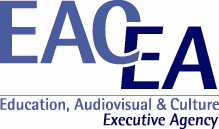 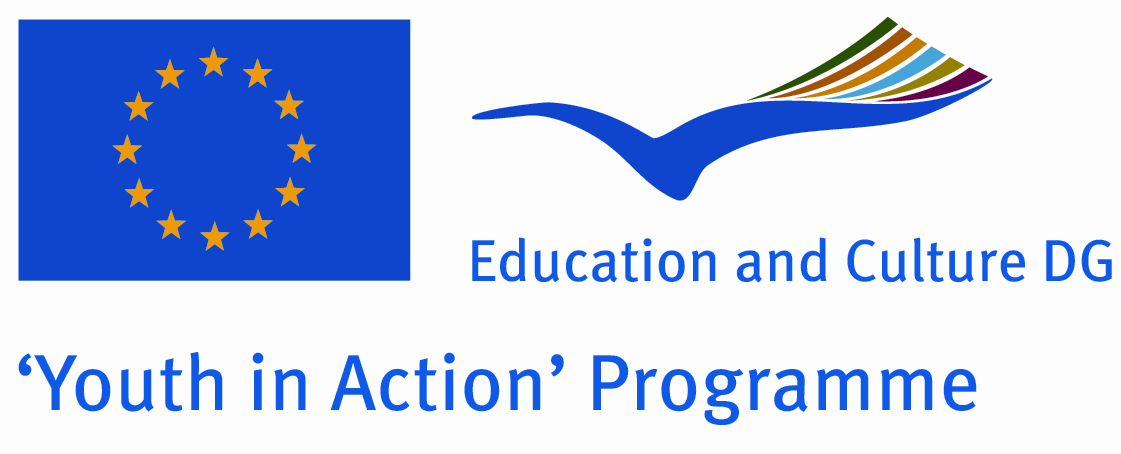 Preliminary agreement of the partnerTo be signed by the person authorised to enter into legally binding commitments on behalf of the partnerI, the undersigned confirm the participation of the organisation:(Full name of the organisation as stated in Part A.1 of the application form)for which I am acting as legal representative in each stage of the project entitled:Citizenship 3.0 - training solution for youth NGOs (Project title as stated in the application form)I declare having reached an agreement with all the promoters involved in the project with regard to the share of EU grant my organisation/group is entitled to receive in order to implement the project.I confirm that my organisation/group has not applied for funding for this project to another National Agency or to the Executive Agency.Furthermore, I confirm my undertaking to ensure visibility of the European Union support for the project and to ensure dissemination and exploitation of its results.I, the undersigned confirm the participation of the organisation:(Full name of the organisation as stated in Part A.1 of the application form)for which I am acting as legal representative in each stage of the project entitled:Citizenship 3.0 - training solution for youth NGOs (Project title as stated in the application form)I declare having reached an agreement with all the promoters involved in the project with regard to the share of EU grant my organisation/group is entitled to receive in order to implement the project.I confirm that my organisation/group has not applied for funding for this project to another National Agency or to the Executive Agency.Furthermore, I confirm my undertaking to ensure visibility of the European Union support for the project and to ensure dissemination and exploitation of its results.I, the undersigned confirm the participation of the organisation:(Full name of the organisation as stated in Part A.1 of the application form)for which I am acting as legal representative in each stage of the project entitled:Citizenship 3.0 - training solution for youth NGOs (Project title as stated in the application form)I declare having reached an agreement with all the promoters involved in the project with regard to the share of EU grant my organisation/group is entitled to receive in order to implement the project.I confirm that my organisation/group has not applied for funding for this project to another National Agency or to the Executive Agency.Furthermore, I confirm my undertaking to ensure visibility of the European Union support for the project and to ensure dissemination and exploitation of its results.I, the undersigned confirm the participation of the organisation:(Full name of the organisation as stated in Part A.1 of the application form)for which I am acting as legal representative in each stage of the project entitled:Citizenship 3.0 - training solution for youth NGOs (Project title as stated in the application form)I declare having reached an agreement with all the promoters involved in the project with regard to the share of EU grant my organisation/group is entitled to receive in order to implement the project.I confirm that my organisation/group has not applied for funding for this project to another National Agency or to the Executive Agency.Furthermore, I confirm my undertaking to ensure visibility of the European Union support for the project and to ensure dissemination and exploitation of its results.I, the undersigned confirm the participation of the organisation:(Full name of the organisation as stated in Part A.1 of the application form)for which I am acting as legal representative in each stage of the project entitled:Citizenship 3.0 - training solution for youth NGOs (Project title as stated in the application form)I declare having reached an agreement with all the promoters involved in the project with regard to the share of EU grant my organisation/group is entitled to receive in order to implement the project.I confirm that my organisation/group has not applied for funding for this project to another National Agency or to the Executive Agency.Furthermore, I confirm my undertaking to ensure visibility of the European Union support for the project and to ensure dissemination and exploitation of its results.Partner organisation:Stamp
(if available)Legal representative:
(Mr/Ms Surname, First name)Stamp
(if available)Position/function in the organisation:SignatureDate: (dd/mm/yyyy)Signature